1-ая база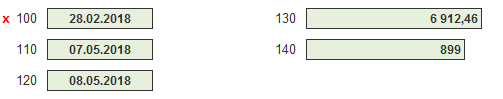 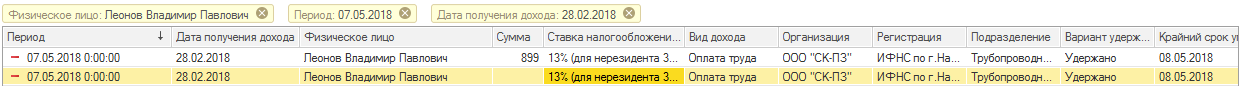 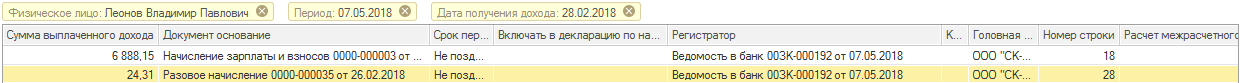 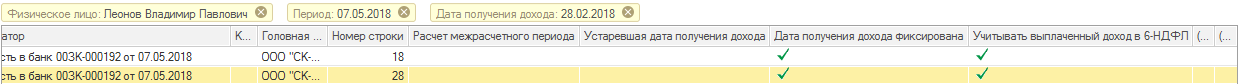 2-ая база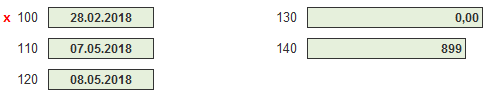 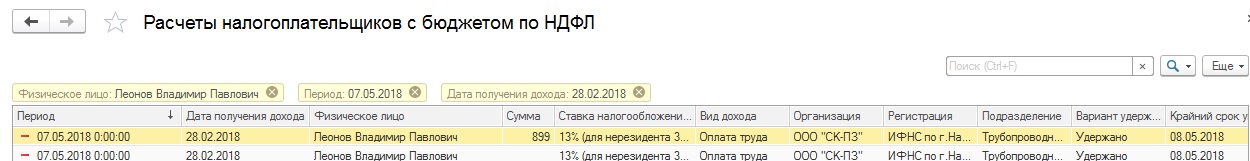 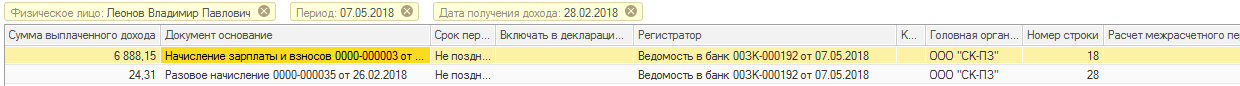 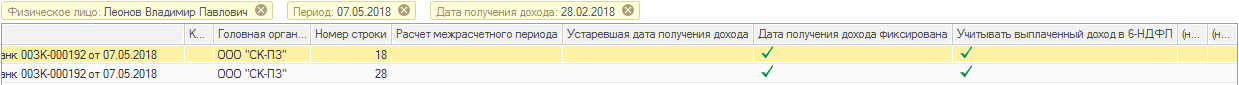 